工学研究科　航空宇宙工学専攻　前期課程　専門科目「航空機国際開発プロジェクト特論」授業案内										令和２年９月１０日										航空宇宙工学専攻										　教授　笠原次郎本講座の目的およびねらい　航空機産業を支える優れた人材輩出を目指し、産学協同の枠組みに基づいて、産業界の航空機実学知識を有する教員により、民間航空機の開発・設計・製造・販売・運用等に関わる実践的・創造的な教育を提供する。　航空機の開発・設計・製造・販売・運航・整備等に関わる極めて広い工学関連分野を体系的かつ実践的に理解し、創造的に活用できる能力を養うことを目的とする。教育目標：　航空工学に加え、航空機に関するプログラム管理やシステム・インテグレーション等の広範な工学分野の知識、更にはビジネス、マネジメント、金融等の更に広範な学際的知識を、教養として駆使することができるようになる。バックグラウンドとなる科目　基礎航空工学、英語授業内容期間：令和２年１０月より令和３年２月までの期間の１４日（いずれも土曜日）講義内容：航空機の企画、開発、設計から製造、販売、運航、整備、サポートのすべてのライフサイクルに関して講師：エアライン、航空機メーカ、エンジンメーカ、　航空機リース会社、空港経営会社、更には、海外のトップメーカまで、最前線で活躍する様々な分野の専門家講義選択：単位認定には、下記講義一覧の「必修」の10講義を受講しなければならない。「任意」の講義受講に関しては自由に選択してよいが、「必修」講義と合わせて、受講する講義の合計が必ず「10」、「18」、「28」のいずれかになるようにする。講義一覧：教科書：必要なスライド、プリントは都度、担当教員から配布される。参考書：必要に応じて、都度、担当教員から参考書を紹介します。評価方法と基準：授業終了時に示す課題レポートを評価し、100点満点で60点以上を合格とする。場所：　名古屋大学東山キャンパス　・主な講義：工学部２号館南館４階　２４１講義室・１０月１０日、１７日の講義(#3,4,5,6)：工学部１号館２階　１２１講義室・１月２３日の講義(#25,26)：手配中※講義室は変更の可能性あり。適宜講座HPを確認すること。履修条件・注意事項大学院の履修手続きに加えて、講座HP（名称：航空機ビジネスプロフェッショナル養成講座）の申込ページから申し込みを行うこと。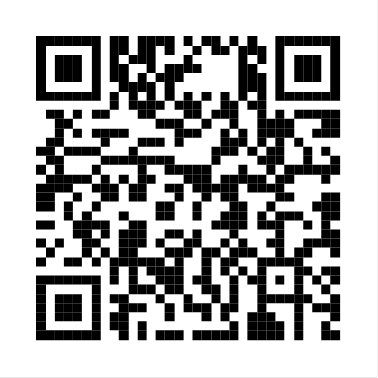 	講座HP：　https://www.aviation-bp.mae.nagoya-u.ac.jp/	定員：名大生、岐大生合わせて１６名まで（先着順）	HP申込締切：　９月２４日（木）午後６時問い合わせ先	・履修手続きに関して		航空宇宙工学専攻　教授　笠原次郎			E-mail：kasahara@nuae.nagoya-u.ac.jp			TEL：052-789-4404	・授業内容、HP申込等に関して　		名古屋大学　附属フライト総合工学教育研究センター　BP講座事務局			E-mail：　aviation-bp@mae.nagoya-u.ac.jp			TEL：052-747-6753日付午前（0930-1230)午前（0930-1230)午前（0930-1230)午前（0930-1230)午後（1330-1630）午後（1330-1630）午後（1330-1630）午後（1330-1630）No.所属講義名称選択No.所属講義名称選択令和2年
10月3日#1JALエンジニアリング安全性・信頼性任意#2三菱重工安全性証明任意令和2年
10月10日#3元日本航空エアライン経営必修#4NTTファイナンス航空機リース必修令和2年
10月17日#5ANA総合研究所LCCから考えるエアラインビジネス必修#6三菱航空機Market Intelligence任意令和2年
10月24日#7三菱重工概念設計任意#8三菱重工風洞試験任意令和2年
10月31日#9三菱重工プロジェクト・マネジメント任意#10三菱航空機Project Program Management任意令和2年
11月7日#11SkyDriveシステム・インテグレーション任意#12三菱航空機Systems Engineering任意令和2年
11月14日#13SUBARUマネジメント・オブ・テクノロジー任意#14川崎重工ヘリコプタ設計任意令和2年
11月21日#15住友精密降着装置設計必修#16川崎重工電装システム設計必修令和2年
11月28日#17ナブテスコ油圧システム設計任意#18ジャムコ内装設計必修令和2年
12月5日#19三菱重工航空機製造任意#20三菱航空機Supply Chain Management任意令和2年
12月12日#21三菱重工航空エンジンエンジン設計・製造任意#22Boeing Japan民間機事業任意令和2年
12月19日#23朝日航洋ドクターヘリ事業に明日はあるのか？必修#24久留米工業大学民間航空機産業の現状と課題任意令和3年
1月23日#25日本航空MRO任意#26仙台国際空港
豊田通商空港運営必修令和3年
1月30日#27JAXA電動航空機必修#28SkyDrive航空ベンチャー必修